Študentská vedecká odborná činnosť (ŠVOČ)Výsledky súťaže pre akademický rok 2016/2017
Súťaž o najlepšiu študentskú prácu Fakulty informatiky PEVŠ bola vyhlásená  1. marca 2017 dekanom fakulty. Už 7. ročník súťaže „Študentská vedecká odborná činnosť“ sa uskutočnil 6. mája 2017 na Fakulte informatiky PEVŠ za účasti všetkých súťažiacich: Autori súťažných prác stručne predstavili svoje práce.  Komisia v zložení: Doc. RNDr. Eugen Ružický, CSc., RNDr. Ján Lacko, PhD., Ing. Ján Doboš hodnotila súťažiacich podľa vopred zverejnených kritérií. Komisia na neverejnom rokovaní vyhodnotila úroveň súťažných prác, ich prezentácie a reakcie súťažiacich na otázky členov komisie a účastníkov súťaže. Ceny do súťaže poskytli firmy ASSECO Central Europe a Microsoft Slovakia.miesto - sponzorované firmou ASSECOzískal Bc. Martin Toman	Školiteľ: RNDr. Ján Lacko, PhD.Práca bola odmenená:cena 200€ sponzorované firmou ASSECOmonografia Ružický – Ferko: Počítačová grafika a spracovanie obrazuStartup príručkačiapka červená s logom PEVŠ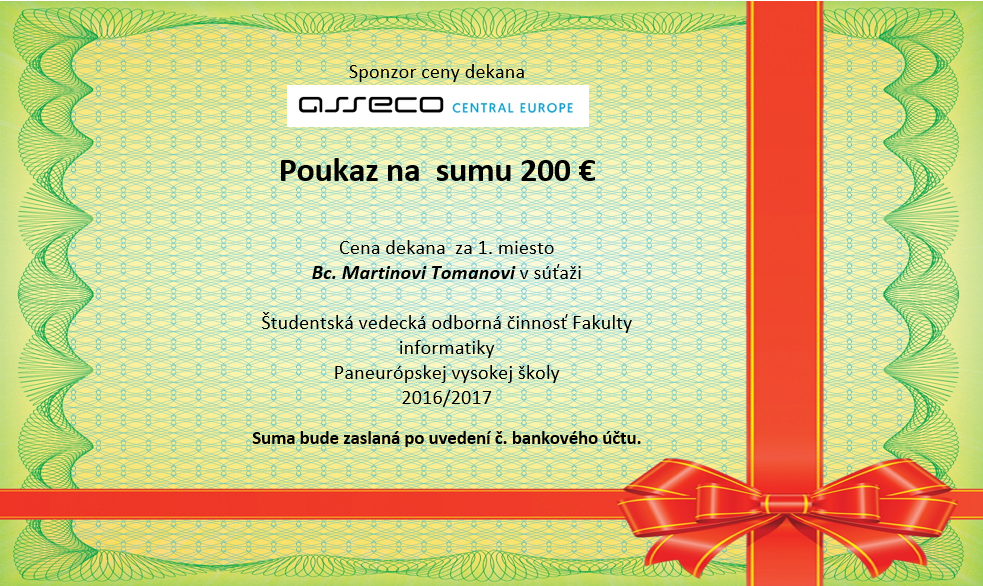 miesto - sponzorované firmou MICROSOFTzískal Ivan Bátovský	Školiteľ: Ing. Ján DobošPráca bola odmenená:2 poukážky Wellness sponzorované firmou Microsoftmonografia Ružický – Ferko: Počítačová grafika a spracovanie obrazuStartup príručkamikina s logom PEVŠmiesto - sponzorované firmou MICROSOFTzískal Bc. Michal Štens	Školiteľ: RNDr. Ján Lacko, PhD.Práca bola odmenená:2 poukážky Wellness sponzorované firmou MicrosoftStartup príručkamikina s logom PEVŠVíťazom blahoželáme!Fotogaléria:Cenu dekana odovzdáva doc. Ružický víťazovi  Bc. Tomanovi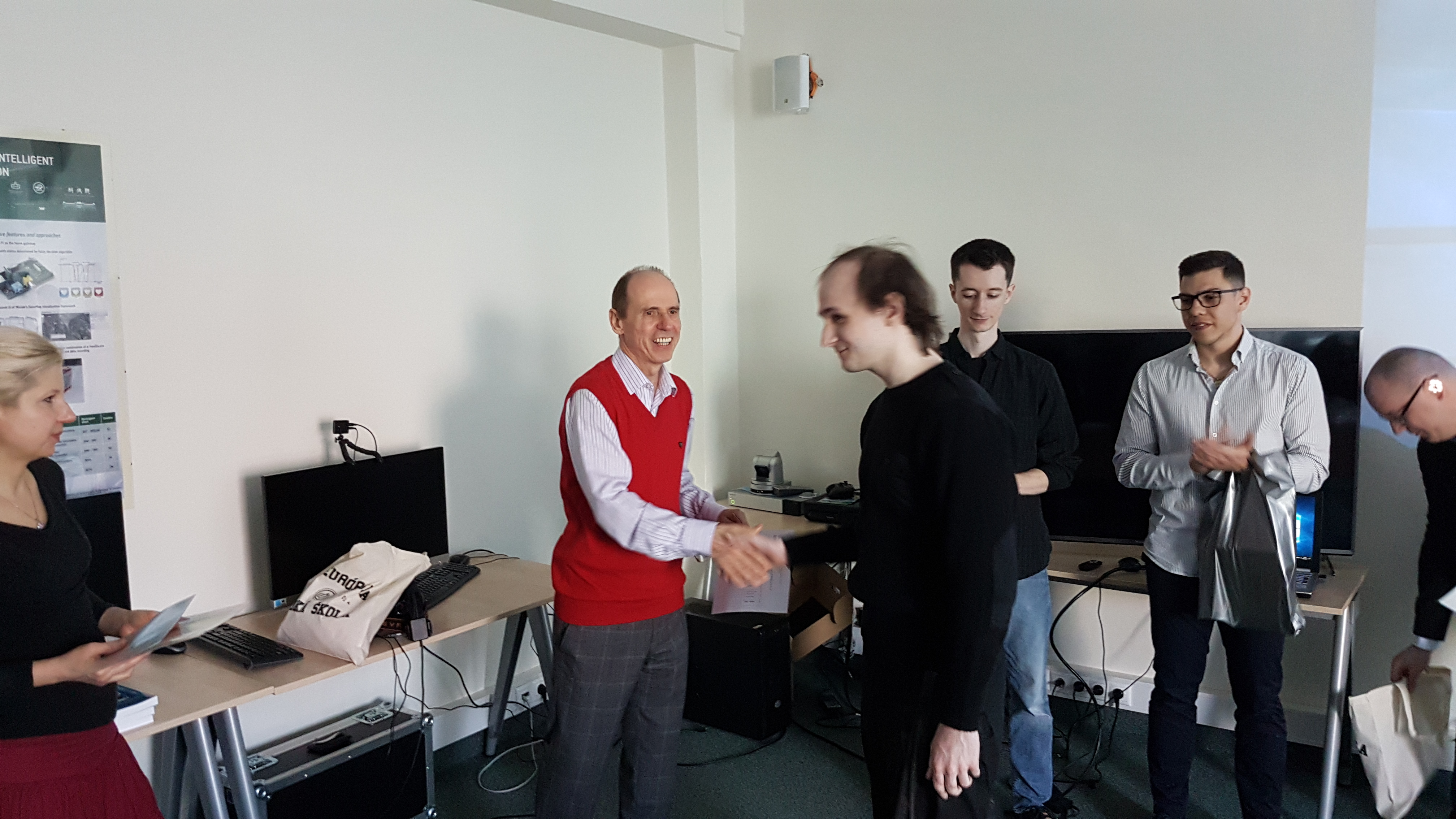 Cenu odovzdáva Ing. Doboš študentovi Bátovskému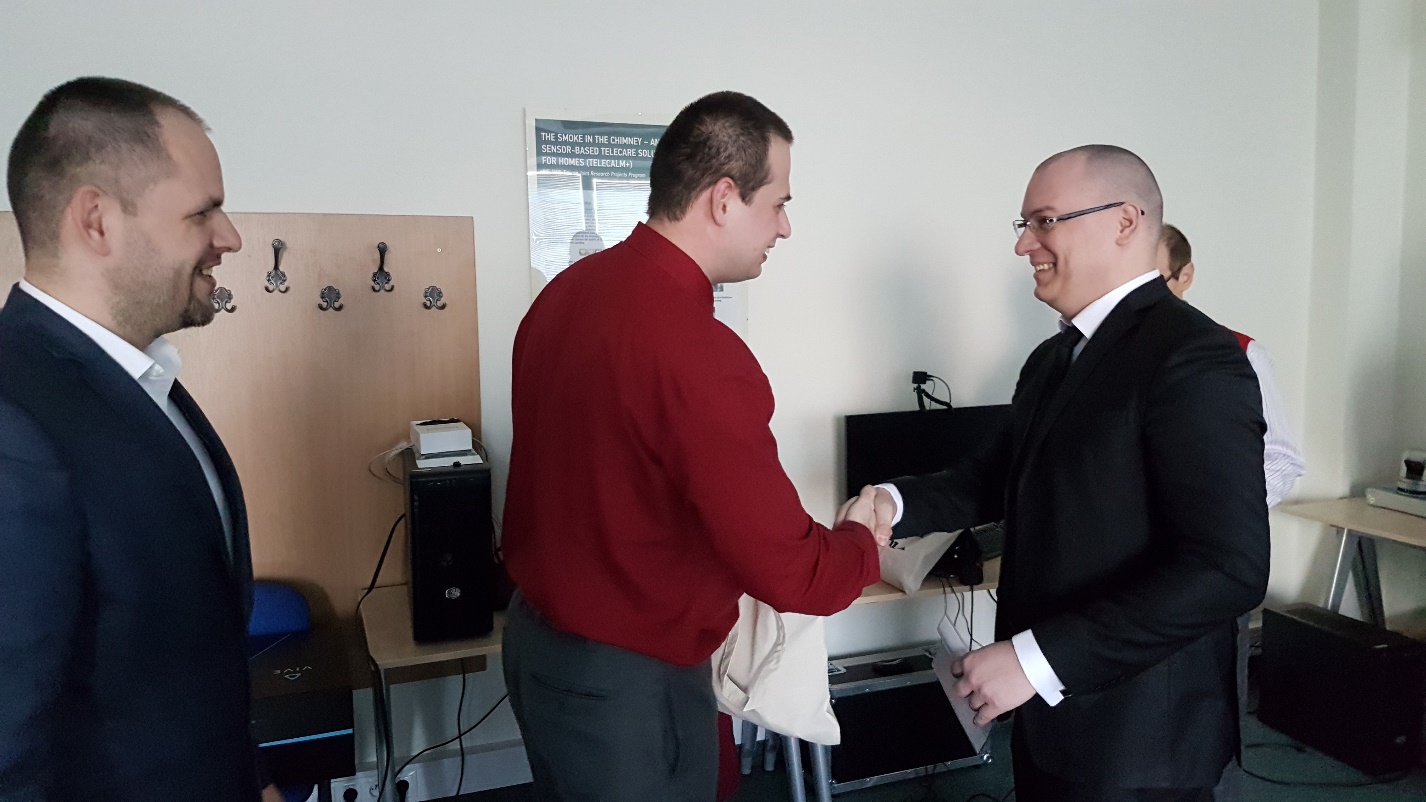 Cenu odovzdáva RNDr. Lacko študentovi Štensovi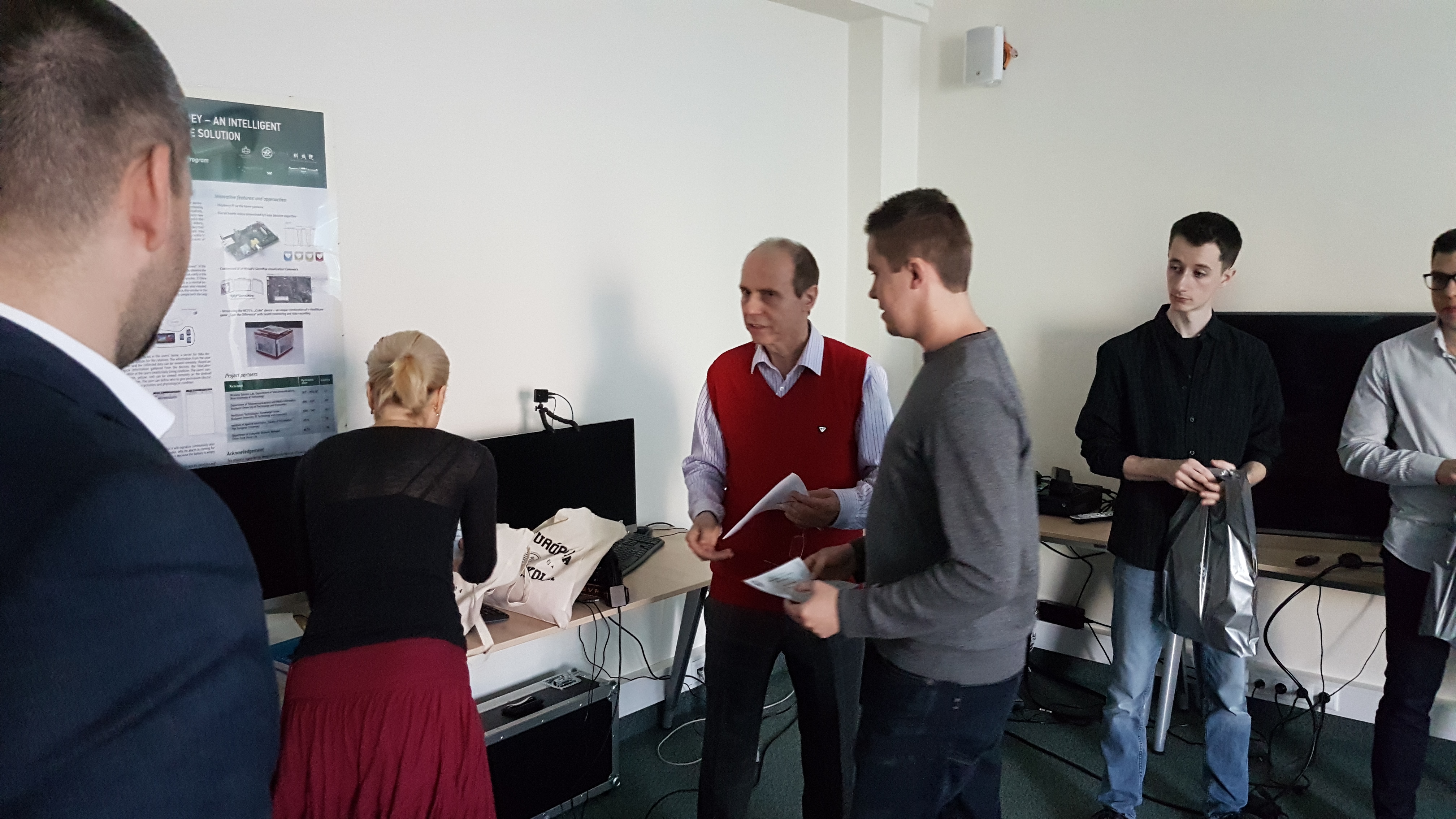 Ostatní účastníci dostali tiež vecné dary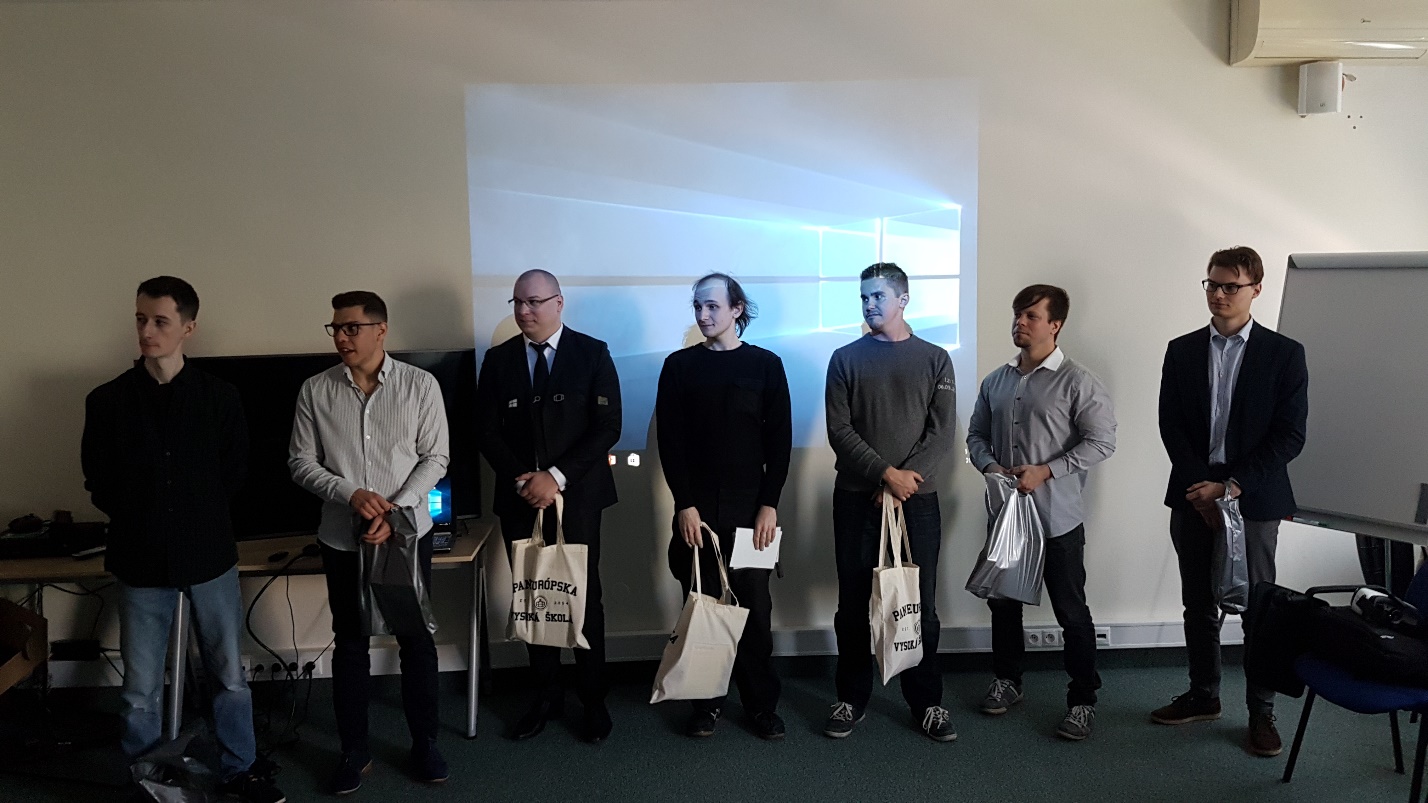 Zľava: Bc. Slouka, Bc. Macháč, Bátovský, Bc. Toman, Bc. Štens, Bc. Jurík, Bc. Bernát Meno, titulNázov práce ŠVOČToman Martin, Bc.Interactive tool for animation of bipedsŠtens Michal, Bc.Návrh drona s autonómnym sledovaním používateľaJurík Kristián, Bc.Trackovanie polohy používateľa pri simulácii voľného pádu vo virtuálnej realiteSlouka Tomáš, Bc.Analýza a návrh cloudovej infraštruktúry pomocou Amazon Web ServicesMacháč Róbert, Bc.Testovanie použiteľnosti infotainmnet systémov v automobilochBernát Dávid, Bc.Knižnica materiálov pre 3D modely drevených kostolovBátovský IvanCirkus váhového spektra